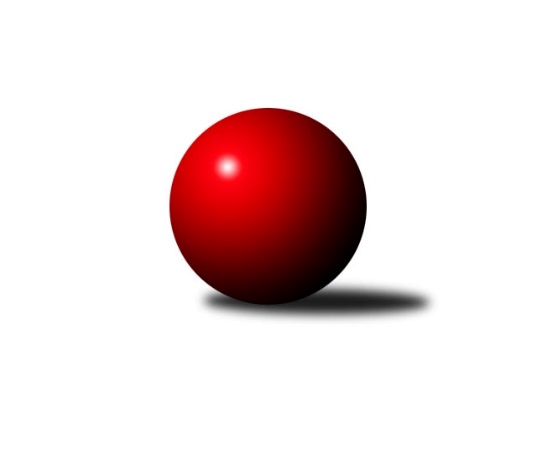 Č.3Ročník 2017/2018	11.5.2024 3. KLM D 2017/2018Statistika 3. kolaTabulka družstev:		družstvo	záp	výh	rem	proh	skore	sety	průměr	body	plné	dorážka	chyby	1.	TJ Sl. Kamenice nad Lipou	3	3	0	0	21.0 : 3.0 	(46.5 : 25.5)	3351	6	2219	1132	25.3	2.	TJ Sokol Šanov	3	3	0	0	18.0 : 6.0 	(44.0 : 28.0)	3270	6	2200	1070	33	3.	KK Slavoj Žirovnice	3	2	0	1	15.0 : 9.0 	(46.5 : 25.5)	3240	4	2176	1064	30.7	4.	TJ Sokol Husovice C	3	2	0	1	13.0 : 11.0 	(37.0 : 35.0)	3271	4	2203	1069	30.7	5.	TJ BOPO Třebíč	3	2	0	1	13.0 : 11.0 	(33.5 : 38.5)	3194	4	2188	1007	34.3	6.	SK Podlužan Prušánky	3	1	0	2	12.5 : 11.5 	(35.0 : 37.0)	3252	2	2212	1041	26.7	7.	SK Baník Ratiškovice	3	1	0	2	11.0 : 13.0 	(35.0 : 37.0)	3205	2	2135	1071	36.7	8.	TJ Lokomotiva České Budějovice	3	1	0	2	10.5 : 13.5 	(33.5 : 38.5)	3210	2	2162	1048	27.3	9.	TJ Sokol Slavonice A	3	1	0	2	9.0 : 15.0 	(32.0 : 40.0)	3141	2	2158	982	38	10.	TJ Centropen Dačice B	3	1	0	2	9.0 : 15.0 	(31.5 : 40.5)	3284	2	2186	1097	37	11.	TJ Sokol Mistřín	3	1	0	2	8.0 : 16.0 	(33.5 : 38.5)	3211	2	2162	1049	33	12.	KK Slovan Rosice B	3	0	0	3	4.0 : 20.0 	(24.0 : 48.0)	3152	0	2128	1024	34.7Tabulka doma:		družstvo	záp	výh	rem	proh	skore	sety	průměr	body	maximum	minimum	1.	TJ Sl. Kamenice nad Lipou	2	2	0	0	14.0 : 2.0 	(30.5 : 17.5)	3328	4	3405	3250	2.	TJ Sokol Šanov	2	2	0	0	13.0 : 3.0 	(30.5 : 17.5)	3351	4	3435	3266	3.	KK Slavoj Žirovnice	2	2	0	0	12.0 : 4.0 	(33.0 : 15.0)	3245	4	3281	3209	4.	TJ BOPO Třebíč	2	2	0	0	11.0 : 5.0 	(26.0 : 22.0)	3249	4	3325	3173	5.	SK Baník Ratiškovice	1	1	0	0	6.0 : 2.0 	(16.5 : 7.5)	3250	2	3250	3250	6.	TJ Centropen Dačice B	1	1	0	0	6.0 : 2.0 	(12.0 : 12.0)	3313	2	3313	3313	7.	TJ Sokol Mistřín	1	1	0	0	5.0 : 3.0 	(14.0 : 10.0)	3210	2	3210	3210	8.	TJ Sokol Slavonice A	1	1	0	0	5.0 : 3.0 	(14.0 : 10.0)	3200	2	3200	3200	9.	TJ Sokol Husovice C	1	1	0	0	5.0 : 3.0 	(10.5 : 13.5)	3248	2	3248	3248	10.	SK Podlužan Prušánky	2	1	0	1	9.5 : 6.5 	(25.0 : 23.0)	3329	2	3356	3301	11.	TJ Lokomotiva České Budějovice	1	0	0	1	3.0 : 5.0 	(10.5 : 13.5)	3171	0	3171	3171	12.	KK Slovan Rosice B	2	0	0	2	3.0 : 13.0 	(17.5 : 30.5)	3227	0	3237	3217Tabulka venku:		družstvo	záp	výh	rem	proh	skore	sety	průměr	body	maximum	minimum	1.	TJ Sl. Kamenice nad Lipou	1	1	0	0	7.0 : 1.0 	(16.0 : 8.0)	3374	2	3374	3374	2.	TJ Sokol Šanov	1	1	0	0	5.0 : 3.0 	(13.5 : 10.5)	3190	2	3190	3190	3.	TJ Sokol Husovice C	2	1	0	1	8.0 : 8.0 	(26.5 : 21.5)	3283	2	3286	3280	4.	TJ Lokomotiva České Budějovice	2	1	0	1	7.5 : 8.5 	(23.0 : 25.0)	3230	2	3306	3154	5.	KK Slavoj Žirovnice	1	0	0	1	3.0 : 5.0 	(13.5 : 10.5)	3234	0	3234	3234	6.	SK Podlužan Prušánky	1	0	0	1	3.0 : 5.0 	(10.0 : 14.0)	3176	0	3176	3176	7.	TJ BOPO Třebíč	1	0	0	1	2.0 : 6.0 	(7.5 : 16.5)	3139	0	3139	3139	8.	KK Slovan Rosice B	1	0	0	1	1.0 : 7.0 	(6.5 : 17.5)	3077	0	3077	3077	9.	SK Baník Ratiškovice	2	0	0	2	5.0 : 11.0 	(18.5 : 29.5)	3183	0	3234	3132	10.	TJ Sokol Slavonice A	2	0	0	2	4.0 : 12.0 	(18.0 : 30.0)	3111	0	3147	3075	11.	TJ Centropen Dačice B	2	0	0	2	3.0 : 13.0 	(19.5 : 28.5)	3269	0	3301	3237	12.	TJ Sokol Mistřín	2	0	0	2	3.0 : 13.0 	(19.5 : 28.5)	3212	0	3252	3171Tabulka podzimní části:		družstvo	záp	výh	rem	proh	skore	sety	průměr	body	doma	venku	1.	TJ Sl. Kamenice nad Lipou	3	3	0	0	21.0 : 3.0 	(46.5 : 25.5)	3351	6 	2 	0 	0 	1 	0 	0	2.	TJ Sokol Šanov	3	3	0	0	18.0 : 6.0 	(44.0 : 28.0)	3270	6 	2 	0 	0 	1 	0 	0	3.	KK Slavoj Žirovnice	3	2	0	1	15.0 : 9.0 	(46.5 : 25.5)	3240	4 	2 	0 	0 	0 	0 	1	4.	TJ Sokol Husovice C	3	2	0	1	13.0 : 11.0 	(37.0 : 35.0)	3271	4 	1 	0 	0 	1 	0 	1	5.	TJ BOPO Třebíč	3	2	0	1	13.0 : 11.0 	(33.5 : 38.5)	3194	4 	2 	0 	0 	0 	0 	1	6.	SK Podlužan Prušánky	3	1	0	2	12.5 : 11.5 	(35.0 : 37.0)	3252	2 	1 	0 	1 	0 	0 	1	7.	SK Baník Ratiškovice	3	1	0	2	11.0 : 13.0 	(35.0 : 37.0)	3205	2 	1 	0 	0 	0 	0 	2	8.	TJ Lokomotiva České Budějovice	3	1	0	2	10.5 : 13.5 	(33.5 : 38.5)	3210	2 	0 	0 	1 	1 	0 	1	9.	TJ Sokol Slavonice A	3	1	0	2	9.0 : 15.0 	(32.0 : 40.0)	3141	2 	1 	0 	0 	0 	0 	2	10.	TJ Centropen Dačice B	3	1	0	2	9.0 : 15.0 	(31.5 : 40.5)	3284	2 	1 	0 	0 	0 	0 	2	11.	TJ Sokol Mistřín	3	1	0	2	8.0 : 16.0 	(33.5 : 38.5)	3211	2 	1 	0 	0 	0 	0 	2	12.	KK Slovan Rosice B	3	0	0	3	4.0 : 20.0 	(24.0 : 48.0)	3152	0 	0 	0 	2 	0 	0 	1Tabulka jarní části:		družstvo	záp	výh	rem	proh	skore	sety	průměr	body	doma	venku	1.	TJ Sl. Kamenice nad Lipou	0	0	0	0	0.0 : 0.0 	(0.0 : 0.0)	0	0 	0 	0 	0 	0 	0 	0 	2.	KK Slovan Rosice B	0	0	0	0	0.0 : 0.0 	(0.0 : 0.0)	0	0 	0 	0 	0 	0 	0 	0 	3.	TJ Centropen Dačice B	0	0	0	0	0.0 : 0.0 	(0.0 : 0.0)	0	0 	0 	0 	0 	0 	0 	0 	4.	TJ Sokol Šanov	0	0	0	0	0.0 : 0.0 	(0.0 : 0.0)	0	0 	0 	0 	0 	0 	0 	0 	5.	TJ Sokol Slavonice A	0	0	0	0	0.0 : 0.0 	(0.0 : 0.0)	0	0 	0 	0 	0 	0 	0 	0 	6.	KK Slavoj Žirovnice	0	0	0	0	0.0 : 0.0 	(0.0 : 0.0)	0	0 	0 	0 	0 	0 	0 	0 	7.	SK Podlužan Prušánky	0	0	0	0	0.0 : 0.0 	(0.0 : 0.0)	0	0 	0 	0 	0 	0 	0 	0 	8.	TJ BOPO Třebíč	0	0	0	0	0.0 : 0.0 	(0.0 : 0.0)	0	0 	0 	0 	0 	0 	0 	0 	9.	TJ Lokomotiva České Budějovice	0	0	0	0	0.0 : 0.0 	(0.0 : 0.0)	0	0 	0 	0 	0 	0 	0 	0 	10.	TJ Sokol Husovice C	0	0	0	0	0.0 : 0.0 	(0.0 : 0.0)	0	0 	0 	0 	0 	0 	0 	0 	11.	TJ Sokol Mistřín	0	0	0	0	0.0 : 0.0 	(0.0 : 0.0)	0	0 	0 	0 	0 	0 	0 	0 	12.	SK Baník Ratiškovice	0	0	0	0	0.0 : 0.0 	(0.0 : 0.0)	0	0 	0 	0 	0 	0 	0 	0 Zisk bodů pro družstvo:		jméno hráče	družstvo	body	zápasy	v %	dílčí body	sety	v %	1.	Petr Mika 	TJ Sokol Šanov  	3	/	3	(100%)	11	/	12	(92%)	2.	Jakub Ouhel 	TJ Sl. Kamenice nad Lipou 	3	/	3	(100%)	9.5	/	12	(79%)	3.	Dominik Fojtík 	SK Podlužan Prušánky  	3	/	3	(100%)	9	/	12	(75%)	4.	David Dúška 	TJ Sl. Kamenice nad Lipou 	3	/	3	(100%)	9	/	12	(75%)	5.	Bohumil Drápela 	TJ BOPO Třebíč 	3	/	3	(100%)	9	/	12	(75%)	6.	Lukáš Dúška 	TJ Sl. Kamenice nad Lipou 	3	/	3	(100%)	9	/	12	(75%)	7.	Marek Rozsíval 	TJ Sokol Husovice C 	3	/	3	(100%)	9	/	12	(75%)	8.	Lukáš Křížek 	TJ Centropen Dačice B 	3	/	3	(100%)	8.5	/	12	(71%)	9.	František Jakoubek 	TJ BOPO Třebíč 	3	/	3	(100%)	8.5	/	12	(71%)	10.	Martin Voltr 	TJ Lokomotiva České Budějovice  	3	/	3	(100%)	7	/	12	(58%)	11.	Aleš Procházka 	TJ Sokol Šanov  	3	/	3	(100%)	7	/	12	(58%)	12.	Vojtěch Novák 	SK Podlužan Prušánky  	2.5	/	3	(83%)	7	/	12	(58%)	13.	Michal Tušl 	SK Baník Ratiškovice 	2	/	2	(100%)	8	/	8	(100%)	14.	Jakub Kožich 	KK Slavoj Žirovnice  	2	/	2	(100%)	6	/	8	(75%)	15.	Michal Stieranka 	TJ Sokol Šanov  	2	/	2	(100%)	5	/	8	(63%)	16.	Jiří Matoušek 	TJ Sokol Slavonice A 	2	/	2	(100%)	5	/	8	(63%)	17.	Zbyněk Bábíček 	TJ Sokol Mistřín  	2	/	2	(100%)	5	/	8	(63%)	18.	Stanislav Žáček 	KK Slovan Rosice B 	2	/	2	(100%)	4	/	8	(50%)	19.	Pavel Ježek 	TJ Sl. Kamenice nad Lipou 	2	/	2	(100%)	4	/	8	(50%)	20.	Miroslav Bartoška 	TJ Sokol Slavonice A 	2	/	2	(100%)	4	/	8	(50%)	21.	David Švéda 	KK Slavoj Žirovnice  	2	/	3	(67%)	8.5	/	12	(71%)	22.	Libor Kočovský 	KK Slavoj Žirovnice  	2	/	3	(67%)	8.5	/	12	(71%)	23.	Miroslav Čekal 	KK Slavoj Žirovnice  	2	/	3	(67%)	7.5	/	12	(63%)	24.	Pavel Holomek 	SK Baník Ratiškovice 	2	/	3	(67%)	7	/	12	(58%)	25.	Karel Dúška 	TJ Sl. Kamenice nad Lipou 	2	/	3	(67%)	7	/	12	(58%)	26.	Lukáš Hlavinka 	SK Podlužan Prušánky  	2	/	3	(67%)	7	/	12	(58%)	27.	Zdeněk Kamiš 	TJ Lokomotiva České Budějovice  	2	/	3	(67%)	7	/	12	(58%)	28.	Aleš Zálešák 	SK Baník Ratiškovice 	2	/	3	(67%)	6.5	/	12	(54%)	29.	Pavel Černý 	TJ Lokomotiva České Budějovice  	2	/	3	(67%)	6.5	/	12	(54%)	30.	Lukáš Chadim 	TJ Sokol Husovice C 	2	/	3	(67%)	6.5	/	12	(54%)	31.	Petr Šindelář 	TJ Sl. Kamenice nad Lipou 	2	/	3	(67%)	6	/	12	(50%)	32.	Martin Gabrhel 	TJ Sokol Husovice C 	2	/	3	(67%)	6	/	12	(50%)	33.	Zdeněk Zálešák 	SK Podlužan Prušánky  	2	/	3	(67%)	5	/	12	(42%)	34.	Milan Volf 	TJ Sokol Šanov  	1	/	1	(100%)	3	/	4	(75%)	35.	Martin Fiala 	TJ Sokol Mistřín  	1	/	1	(100%)	3	/	4	(75%)	36.	Jiří Ondrák ml.	TJ Sokol Slavonice A 	1	/	1	(100%)	3	/	4	(75%)	37.	Kamil Polomski 	TJ BOPO Třebíč 	1	/	1	(100%)	3	/	4	(75%)	38.	Jakub Tomančák 	SK Baník Ratiškovice 	1	/	1	(100%)	2	/	4	(50%)	39.	Tomáš Válka 	TJ Sokol Husovice C 	1	/	1	(100%)	2	/	4	(50%)	40.	Petr Bakaj 	TJ Sokol Šanov  	1	/	2	(50%)	5.5	/	8	(69%)	41.	Zbyněk Cízler 	TJ Sokol Mistřín  	1	/	2	(50%)	5	/	8	(63%)	42.	Dalibor Dvorník 	TJ Sokol Husovice C 	1	/	2	(50%)	5	/	8	(63%)	43.	Michal Hrdlička 	KK Slovan Rosice B 	1	/	2	(50%)	4.5	/	8	(56%)	44.	Jiří Staník 	TJ Sokol Šanov  	1	/	2	(50%)	4.5	/	8	(56%)	45.	Jan Zálešák 	SK Podlužan Prušánky  	1	/	2	(50%)	4	/	8	(50%)	46.	František Kožich 	KK Slavoj Žirovnice  	1	/	2	(50%)	4	/	8	(50%)	47.	Patrik Solař 	KK Slavoj Žirovnice  	1	/	2	(50%)	4	/	8	(50%)	48.	Vlastimil Musel 	TJ Centropen Dačice B 	1	/	2	(50%)	3	/	8	(38%)	49.	Dominik Schüller 	SK Baník Ratiškovice 	1	/	2	(50%)	3	/	8	(38%)	50.	Pavel Ryšavý 	KK Slavoj Žirovnice  	1	/	3	(33%)	8	/	12	(67%)	51.	Tomáš Červenka 	TJ Sokol Šanov  	1	/	3	(33%)	7	/	12	(58%)	52.	Jiří Svoboda 	TJ Sokol Slavonice A 	1	/	3	(33%)	7	/	12	(58%)	53.	Viktor Výleta 	SK Baník Ratiškovice 	1	/	3	(33%)	6.5	/	12	(54%)	54.	Miroslav Ptáček 	KK Slovan Rosice B 	1	/	3	(33%)	6	/	12	(50%)	55.	Luděk Svozil 	TJ Sokol Mistřín  	1	/	3	(33%)	6	/	12	(50%)	56.	Stanislav Dvořák 	TJ Centropen Dačice B 	1	/	3	(33%)	6	/	12	(50%)	57.	Karel Kunc 	TJ Centropen Dačice B 	1	/	3	(33%)	6	/	12	(50%)	58.	Jakub Cizler 	TJ Sokol Mistřín  	1	/	3	(33%)	5	/	12	(42%)	59.	Pavel Šplíchal st.	TJ BOPO Třebíč 	1	/	3	(33%)	5	/	12	(42%)	60.	Rudolf Borovský 	TJ Sokol Slavonice A 	1	/	3	(33%)	4	/	12	(33%)	61.	Jiří Malínek 	TJ Centropen Dačice B 	1	/	3	(33%)	4	/	12	(33%)	62.	Tomáš Reban 	TJ Lokomotiva České Budějovice  	1	/	3	(33%)	4	/	12	(33%)	63.	Miroslav Mátl 	TJ BOPO Třebíč 	1	/	3	(33%)	4	/	12	(33%)	64.	Jiří Reban 	TJ Lokomotiva České Budějovice  	0.5	/	3	(17%)	4	/	12	(33%)	65.	Milan Podhradský 	TJ Sl. Kamenice nad Lipou 	0	/	1	(0%)	2	/	4	(50%)	66.	Václav Klojda ml.	TJ Lokomotiva České Budějovice  	0	/	1	(0%)	2	/	4	(50%)	67.	Lukáš Prkna 	TJ Centropen Dačice B 	0	/	1	(0%)	1	/	4	(25%)	68.	Karel Plaga 	KK Slovan Rosice B 	0	/	1	(0%)	1	/	4	(25%)	69.	Ľubomír Kalakaj 	KK Slovan Rosice B 	0	/	1	(0%)	1	/	4	(25%)	70.	ml. Šplíchal 	TJ BOPO Třebíč 	0	/	1	(0%)	1	/	4	(25%)	71.	Jan Grygar 	TJ BOPO Třebíč 	0	/	1	(0%)	0	/	4	(0%)	72.	Zdeněk Sedláček 	TJ Sokol Mistřín  	0	/	1	(0%)	0	/	4	(0%)	73.	Luděk Vacenovský 	SK Baník Ratiškovice 	0	/	1	(0%)	0	/	4	(0%)	74.	Zdeněk Holub 	TJ Sokol Slavonice A 	0	/	2	(0%)	3	/	8	(38%)	75.	Petr Trusina 	TJ Sokol Husovice C 	0	/	2	(0%)	3	/	8	(38%)	76.	Radek Blaha 	TJ Sokol Mistřín  	0	/	2	(0%)	3	/	8	(38%)	77.	Jan Sýkora 	TJ Lokomotiva České Budějovice  	0	/	2	(0%)	3	/	8	(38%)	78.	Michal Klvaňa 	KK Slovan Rosice B 	0	/	2	(0%)	2.5	/	8	(31%)	79.	Filip Šupčík 	TJ BOPO Třebíč 	0	/	2	(0%)	2	/	8	(25%)	80.	Stanislav Zálešák 	SK Podlužan Prušánky  	0	/	2	(0%)	2	/	8	(25%)	81.	Petr Semorád 	TJ Centropen Dačice B 	0	/	2	(0%)	2	/	8	(25%)	82.	ml. Esterka 	SK Podlužan Prušánky  	0	/	2	(0%)	1	/	8	(13%)	83.	Stanislav Červenka 	TJ Sokol Šanov  	0	/	2	(0%)	1	/	8	(13%)	84.	Petr Špatný 	KK Slovan Rosice B 	0	/	2	(0%)	1	/	8	(13%)	85.	Radim Pešl 	TJ Sokol Mistřín  	0	/	3	(0%)	4.5	/	12	(38%)	86.	Radim Meluzín 	TJ Sokol Husovice C 	0	/	3	(0%)	4.5	/	12	(38%)	87.	Pavel Blažek 	TJ Sokol Slavonice A 	0	/	3	(0%)	4	/	12	(33%)	88.	Milan Bělíček 	KK Slovan Rosice B 	0	/	3	(0%)	3	/	12	(25%)	89.	Václav Podéšť 	SK Baník Ratiškovice 	0	/	3	(0%)	2	/	12	(17%)Průměry na kuželnách:		kuželna	průměr	plné	dorážka	chyby	výkon na hráče	1.	TJ Lokomotiva Valtice, 1-4	3299	2239	1060	31.3	(549.9)	2.	TJ Centropen Dačice, 1-4	3282	2197	1085	33.5	(547.1)	3.	KK Slovan Rosice, 1-4	3278	2190	1087	27.8	(546.4)	4.	Šanov, 1-4	3269	2187	1081	39.3	(544.9)	5.	TJ Jiskra Nová Bystřice, 1-4	3265	2179	1086	28.0	(544.3)	6.	TJ Sokol Husovice, 1-4	3241	2193	1047	30.0	(540.2)	7.	TJ Třebíč, 1-4	3231	2204	1027	39.8	(538.5)	8.	Ratíškovice, 1-4	3194	2140	1054	30.0	(532.4)	9.	TJ Sokol Slavonice, 1-4	3188	2175	1013	27.0	(531.3)	10.	TJ Sokol Mistřín, 1-4	3182	2127	1055	26.5	(530.3)	11.	TJ Lokomotiva České Budějovice, 1-4	3180	2152	1028	32.0	(530.1)	12.	Žirovnice, 1-4	3174	2135	1039	35.0	(529.1)Nejlepší výkony na kuželnách:TJ Lokomotiva Valtice, 1-4SK Podlužan Prušánky 	3356	1. kolo	Dominik Fojtík 	SK Podlužan Prušánky 	611	3. koloTJ Lokomotiva České Budějovice 	3306	3. kolo	Michal Tušl 	SK Baník Ratiškovice	602	1. koloSK Podlužan Prušánky 	3301	3. kolo	Zdeněk Zálešák 	SK Podlužan Prušánky 	596	1. koloSK Baník Ratiškovice	3234	1. kolo	Dominik Fojtík 	SK Podlužan Prušánky 	585	1. kolo		. kolo	Zdeněk Kamiš 	TJ Lokomotiva České Budějovice 	574	3. kolo		. kolo	Jan Zálešák 	SK Podlužan Prušánky 	564	3. kolo		. kolo	Vojtěch Novák 	SK Podlužan Prušánky 	563	1. kolo		. kolo	Vojtěch Novák 	SK Podlužan Prušánky 	561	3. kolo		. kolo	Pavel Černý 	TJ Lokomotiva České Budějovice 	561	3. kolo		. kolo	Jiří Reban 	TJ Lokomotiva České Budějovice 	561	3. koloTJ Centropen Dačice, 1-4TJ Centropen Dačice B	3313	2. kolo	Lukáš Křížek 	TJ Centropen Dačice B	587	2. koloTJ Sokol Mistřín 	3252	2. kolo	Vlastimil Musel 	TJ Centropen Dačice B	566	2. kolo		. kolo	Martin Fiala 	TJ Sokol Mistřín 	562	2. kolo		. kolo	Stanislav Dvořák 	TJ Centropen Dačice B	551	2. kolo		. kolo	Radim Pešl 	TJ Sokol Mistřín 	549	2. kolo		. kolo	Jakub Cizler 	TJ Sokol Mistřín 	545	2. kolo		. kolo	Karel Kunc 	TJ Centropen Dačice B	544	2. kolo		. kolo	Jiří Malínek 	TJ Centropen Dačice B	540	2. kolo		. kolo	Radek Blaha 	TJ Sokol Mistřín 	540	2. kolo		. kolo	Luděk Svozil 	TJ Sokol Mistřín 	532	2. koloKK Slovan Rosice, 1-4TJ Sl. Kamenice nad Lipou	3374	2. kolo	Jakub Ouhel 	TJ Sl. Kamenice nad Lipou	598	2. koloTJ Sokol Husovice C	3286	3. kolo	Karel Dúška 	TJ Sl. Kamenice nad Lipou	594	2. koloKK Slovan Rosice B	3237	2. kolo	Marek Rozsíval 	TJ Sokol Husovice C	574	3. koloKK Slovan Rosice B	3217	3. kolo	Lukáš Dúška 	TJ Sl. Kamenice nad Lipou	565	2. kolo		. kolo	Lukáš Chadim 	TJ Sokol Husovice C	562	3. kolo		. kolo	Miroslav Ptáček 	KK Slovan Rosice B	560	2. kolo		. kolo	Dalibor Dvorník 	TJ Sokol Husovice C	558	3. kolo		. kolo	Michal Hrdlička 	KK Slovan Rosice B	557	3. kolo		. kolo	Milan Bělíček 	KK Slovan Rosice B	557	2. kolo		. kolo	Petr Šindelář 	TJ Sl. Kamenice nad Lipou	551	2. koloŠanov, 1-4TJ Sokol Šanov 	3435	3. kolo	Michal Stieranka 	TJ Sokol Šanov 	610	3. koloTJ Centropen Dačice B	3301	3. kolo	Jiří Malínek 	TJ Centropen Dačice B	601	3. koloTJ Sokol Šanov 	3266	1. kolo	Petr Mika 	TJ Sokol Šanov 	590	1. koloTJ Sokol Slavonice A	3075	1. kolo	Tomáš Červenka 	TJ Sokol Šanov 	585	3. kolo		. kolo	Petr Bakaj 	TJ Sokol Šanov 	579	1. kolo		. kolo	Lukáš Prkna 	TJ Centropen Dačice B	577	3. kolo		. kolo	Jiří Staník 	TJ Sokol Šanov 	576	3. kolo		. kolo	Petr Mika 	TJ Sokol Šanov 	575	3. kolo		. kolo	Tomáš Červenka 	TJ Sokol Šanov 	573	1. kolo		. kolo	Jiří Svoboda 	TJ Sokol Slavonice A	563	1. koloTJ Jiskra Nová Bystřice, 1-4TJ Sl. Kamenice nad Lipou	3405	3. kolo	Lukáš Dúška 	TJ Sl. Kamenice nad Lipou	596	3. koloTJ Sl. Kamenice nad Lipou	3250	1. kolo	David Dúška 	TJ Sl. Kamenice nad Lipou	592	3. koloTJ Centropen Dačice B	3237	1. kolo	Jakub Ouhel 	TJ Sl. Kamenice nad Lipou	583	3. koloTJ Sokol Mistřín 	3171	3. kolo	Karel Dúška 	TJ Sl. Kamenice nad Lipou	580	1. kolo		. kolo	Lukáš Křížek 	TJ Centropen Dačice B	567	1. kolo		. kolo	Jakub Ouhel 	TJ Sl. Kamenice nad Lipou	565	1. kolo		. kolo	Pavel Ježek 	TJ Sl. Kamenice nad Lipou	556	3. kolo		. kolo	Jiří Malínek 	TJ Centropen Dačice B	552	1. kolo		. kolo	Petr Šindelář 	TJ Sl. Kamenice nad Lipou	552	3. kolo		. kolo	Karel Kunc 	TJ Centropen Dačice B	546	1. koloTJ Sokol Husovice, 1-4TJ Sokol Husovice C	3248	2. kolo	Jakub Kožich 	KK Slavoj Žirovnice 	590	2. koloKK Slavoj Žirovnice 	3234	2. kolo	Marek Rozsíval 	TJ Sokol Husovice C	562	2. kolo		. kolo	Radim Meluzín 	TJ Sokol Husovice C	557	2. kolo		. kolo	Martin Gabrhel 	TJ Sokol Husovice C	556	2. kolo		. kolo	Libor Kočovský 	KK Slavoj Žirovnice 	552	2. kolo		. kolo	Pavel Ryšavý 	KK Slavoj Žirovnice 	548	2. kolo		. kolo	Lukáš Chadim 	TJ Sokol Husovice C	534	2. kolo		. kolo	Tomáš Válka 	TJ Sokol Husovice C	532	2. kolo		. kolo	Miroslav Čekal 	KK Slavoj Žirovnice 	529	2. kolo		. kolo	David Švéda 	KK Slavoj Žirovnice 	513	2. koloTJ Třebíč, 1-4TJ BOPO Třebíč	3325	1. kolo	Marek Rozsíval 	TJ Sokol Husovice C	592	1. koloTJ Sokol Husovice C	3280	1. kolo	Bohumil Drápela 	TJ BOPO Třebíč	590	1. koloTJ BOPO Třebíč	3173	3. kolo	ml. Šplíchal 	TJ BOPO Třebíč	564	1. koloTJ Sokol Slavonice A	3147	3. kolo	Pavel Šplíchal st.	TJ BOPO Třebíč	557	1. kolo		. kolo	Jiří Matoušek 	TJ Sokol Slavonice A	553	3. kolo		. kolo	Miroslav Mátl 	TJ BOPO Třebíč	552	1. kolo		. kolo	Bohumil Drápela 	TJ BOPO Třebíč	551	3. kolo		. kolo	František Jakoubek 	TJ BOPO Třebíč	549	1. kolo		. kolo	Martin Gabrhel 	TJ Sokol Husovice C	548	1. kolo		. kolo	Radim Meluzín 	TJ Sokol Husovice C	546	1. koloRatíškovice, 1-4SK Baník Ratiškovice	3250	2. kolo	Viktor Výleta 	SK Baník Ratiškovice	582	2. koloTJ BOPO Třebíč	3139	2. kolo	Bohumil Drápela 	TJ BOPO Třebíč	578	2. kolo		. kolo	František Jakoubek 	TJ BOPO Třebíč	576	2. kolo		. kolo	Pavel Holomek 	SK Baník Ratiškovice	547	2. kolo		. kolo	Dominik Schüller 	SK Baník Ratiškovice	537	2. kolo		. kolo	Michal Tušl 	SK Baník Ratiškovice	536	2. kolo		. kolo	Václav Podéšť 	SK Baník Ratiškovice	524	2. kolo		. kolo	Miroslav Mátl 	TJ BOPO Třebíč	524	2. kolo		. kolo	Aleš Zálešák 	SK Baník Ratiškovice	524	2. kolo		. kolo	Pavel Šplíchal st.	TJ BOPO Třebíč	512	2. koloTJ Sokol Slavonice, 1-4TJ Sokol Slavonice A	3200	2. kolo	Lukáš Hlavinka 	SK Podlužan Prušánky 	568	2. koloSK Podlužan Prušánky 	3176	2. kolo	Jiří Svoboda 	TJ Sokol Slavonice A	561	2. kolo		. kolo	Miroslav Bartoška 	TJ Sokol Slavonice A	548	2. kolo		. kolo	Dominik Fojtík 	SK Podlužan Prušánky 	546	2. kolo		. kolo	Jiří Matoušek 	TJ Sokol Slavonice A	543	2. kolo		. kolo	Jan Zálešák 	SK Podlužan Prušánky 	540	2. kolo		. kolo	Pavel Blažek 	TJ Sokol Slavonice A	532	2. kolo		. kolo	Rudolf Borovský 	TJ Sokol Slavonice A	519	2. kolo		. kolo	Zdeněk Zálešák 	SK Podlužan Prušánky 	519	2. kolo		. kolo	Vojtěch Novák 	SK Podlužan Prušánky 	513	2. koloTJ Sokol Mistřín, 1-4TJ Sokol Mistřín 	3210	1. kolo	Luděk Svozil 	TJ Sokol Mistřín 	560	1. koloTJ Lokomotiva České Budějovice 	3154	1. kolo	Jakub Cizler 	TJ Sokol Mistřín 	555	1. kolo		. kolo	Pavel Černý 	TJ Lokomotiva České Budějovice 	550	1. kolo		. kolo	Marek Ingr 	TJ Sokol Mistřín 	544	1. kolo		. kolo	Zbyněk Bábíček 	TJ Sokol Mistřín 	544	1. kolo		. kolo	Jiří Reban 	TJ Lokomotiva České Budějovice 	531	1. kolo		. kolo	Martin Voltr 	TJ Lokomotiva České Budějovice 	525	1. kolo		. kolo	Zdeněk Kamiš 	TJ Lokomotiva České Budějovice 	521	1. kolo		. kolo	Tomáš Reban 	TJ Lokomotiva České Budějovice 	518	1. kolo		. kolo	Jan Sýkora 	TJ Lokomotiva České Budějovice 	509	1. koloTJ Lokomotiva České Budějovice, 1-4TJ Sokol Šanov 	3190	2. kolo	Petr Mika 	TJ Sokol Šanov 	600	2. koloTJ Lokomotiva České Budějovice 	3171	2. kolo	Aleš Procházka 	TJ Sokol Šanov 	550	2. kolo		. kolo	Pavel Černý 	TJ Lokomotiva České Budějovice 	549	2. kolo		. kolo	Zdeněk Kamiš 	TJ Lokomotiva České Budějovice 	549	2. kolo		. kolo	Tomáš Reban 	TJ Lokomotiva České Budějovice 	527	2. kolo		. kolo	Jiří Staník 	TJ Sokol Šanov 	527	2. kolo		. kolo	Jiří Reban 	TJ Lokomotiva České Budějovice 	519	2. kolo		. kolo	Michal Stieranka 	TJ Sokol Šanov 	518	2. kolo		. kolo	Martin Voltr 	TJ Lokomotiva České Budějovice 	518	2. kolo		. kolo	Jan Sýkora 	TJ Lokomotiva České Budějovice 	509	2. koloŽirovnice, 1-4KK Slavoj Žirovnice 	3281	1. kolo	David Švéda 	KK Slavoj Žirovnice 	601	1. koloKK Slavoj Žirovnice 	3209	3. kolo	Pavel Ryšavý 	KK Slavoj Žirovnice 	587	3. koloSK Baník Ratiškovice	3132	3. kolo	Aleš Zálešák 	SK Baník Ratiškovice	581	3. koloKK Slovan Rosice B	3077	1. kolo	Libor Kočovský 	KK Slavoj Žirovnice 	575	1. kolo		. kolo	Miroslav Čekal 	KK Slavoj Žirovnice 	550	1. kolo		. kolo	Libor Kočovský 	KK Slavoj Žirovnice 	550	3. kolo		. kolo	Stanislav Žáček 	KK Slovan Rosice B	546	1. kolo		. kolo	David Švéda 	KK Slavoj Žirovnice 	545	3. kolo		. kolo	Viktor Výleta 	SK Baník Ratiškovice	539	3. kolo		. kolo	František Kožich 	KK Slavoj Žirovnice 	532	1. koloČetnost výsledků:	7.0 : 1.0	4x	6.0 : 2.0	5x	5.0 : 3.0	5x	3.5 : 4.5	1x	3.0 : 5.0	1x	2.0 : 6.0	1x	1.0 : 7.0	1x